Зарегистрировано в Минюсте России 21 января 2013 г. N 26635МИНИСТЕРСТВО ЗДРАВООХРАНЕНИЯ РОССИЙСКОЙ ФЕДЕРАЦИИПРИКАЗот 7 ноября 2012 г. N 655нОБ УТВЕРЖДЕНИИ СТАНДАРТАПЕРВИЧНОЙ МЕДИКО-САНИТАРНОЙ ПОМОЩИ ДЕТЯМ ПРИ ТИРЕОТОКСИКОЗЕВ соответствии со статьей 37 Федерального закона от 21 ноября 2011 г. N 323-ФЗ "Об основах охраны здоровья граждан в Российской Федерации" (Собрание законодательства Российской Федерации, 2011, N 48, ст. 6724; 2012, N 26, ст. 3442, 3446) приказываю:Утвердить стандарт первичной медико-санитарной помощи детям при тиреотоксикозе согласно приложению.МинистрВ.И.СКВОРЦОВАПриложениек приказу Министерства здравоохраненияРоссийской Федерацииот 7 ноября 2012 г. N 655нСТАНДАРТПЕРВИЧНОЙ МЕДИКО-САНИТАРНОЙ ПОМОЩИ ДЕТЯМ ПРИ ТИРЕОТОКСИКОЗЕКатегория возрастная: детиПол: любойФаза: хроническаяСтадия: любаяОсложнения: вне зависимости от осложненийВид медицинской помощи: первичная медико-санитарная помощьУсловия оказания медицинской помощи: амбулаторноФорма оказания медицинской помощи: плановаяСредние сроки лечения (количество дней): 365    Код по МКБ X <*>         Е05    Тиреотоксикоз(гипертиреоз)    Нозологические единицы   Е05.0  Тиреотоксикоз с диффузным зобом                             Е05.1  Тиреотоксикоз с токсическим одноузловым                                    зобом                             Е05.2  Тиреотоксикоз с токсическим                                    многоузловым зобом                             Е05.3  Тиреотоксикоз с эктопией тиреоидной                                    ткани                             Е05.8  Другие формы тиреотоксикоза                             Е05.9  Тиреотоксикоз неуточненный1. Медицинские мероприятий для диагностики заболевания, состояния--------------------------------<1> Вероятность предоставления медицинских услуг или назначения лекарственных препаратов для медицинского применения (медицинских изделий), включенных в стандарт медицинской помощи, которая может принимать значения от 0 до 1, где 1 означает, что данное мероприятие проводится 100% пациентов, соответствующих данной модели, а цифры менее 1 - указанному в стандарте медицинской помощи проценту пациентов, имеющих соответствующие медицинские показания.2. Медицинские услуги для лечения заболевания, состояния и контроля за лечением3. Перечень лекарственных препаратов для медицинского применения, зарегистрированных на территории Российской Федерации, с указанием средних суточных и курсовых доз--------------------------------<*> Международная статистическая классификация болезней и проблем, связанных со здоровьем, X пересмотра.<**> Международное непатентованное или химическое наименование лекарственного препарата, а в случаях их отсутствия - торговое наименование лекарственного препарата.<***> Средняя суточная доза.<****> Средняя курсовая доза.Примечания:1. Лекарственные препараты для медицинского применения, зарегистрированные на территории Российской Федерации, назначаются в соответствии с инструкцией по применению лекарственного препарата для медицинского применения и фармакотерапевтической группой по анатомо-терапевтическо-химической классификации, рекомендованной Всемирной организацией здравоохранения, а также с учетом способа введения и применения лекарственного препарата. При назначении лекарственных препаратов для медицинского применения детям доза определяется с учетом массы тела, возраста в соответствии с инструкцией по применению лекарственного препарата для медицинского применения.2. Назначение и применение лекарственных препаратов для медицинского применения, медицинских изделий и специализированных продуктов лечебного питания, не входящих в стандарт медицинской помощи, допускаются в случае наличия медицинских показаний (индивидуальной непереносимости, по жизненным показаниям) по решению врачебной комиссии (часть 5 статьи 37 Федерального закона от 21 ноября 2011 г. N 323-ФЗ "Об основах охраны здоровья граждан в Российской Федерации" (Собрание законодательства Российской Федерации, 2011, N 48, ст. 6724; 2012, N 26, ст. 3442, 3446)).3. Граждане, имеющие в соответствии с Федеральным законом от 17.07.1999 N 178-ФЗ "О государственной социальной помощи" (Собрание законодательства Российской Федерации, 1999, N 29, ст. 3699; 2004, N 35, ст. 3607; 2006, N 48, ст. 4945; 2007, N 43, ст. 5084; 2008, N 9, ст. 817; 2008, N 29, ст. 3410; N 52, ст. 6224; 2009, N 18, ст. 2152; N 30, ст. 3739; N 52, ст. 6417; 2010, N 50, ст. 6603; 2011, N 27, ст. 3880; 2012, N 31, ст. 4322) право на получение государственной социальной помощи в виде набора социальных услуг, при оказании медицинской помощи в амбулаторных условиях обеспечиваются лекарственными препаратами для медицинского применения, включенными в Перечень лекарственных препаратов, в том числе перечень лекарственных препаратов, назначаемых по решению врачебной комиссии лечебно-профилактических учреждений, обеспечение которыми осуществляется в соответствии со стандартами медицинской помощи по рецептам врача (фельдшера) при оказании государственной социальной помощи в виде набора социальных услуг, утвержденный приказом Министерства здравоохранения и социального развития Российской Федерации от 18.09.2006 N 665 (зарегистрирован Министерством юстиции Российской Федерации 27.09.2006, регистрационный N 8322), с изменениями, внесенными приказами Министерства здравоохранения и социального развития Российской Федерации от 19.10.2007 N 651 (зарегистрирован Министерством юстиции Российской Федерации 19.10.2007, регистрационный N 10367), от 27.08.2008 N 451н (зарегистрирован Министерством юстиции Российской Федерации 10.09.2008, регистрационный N 12254), от 01.12.2008 N 690н (зарегистрирован Министерством юстиции Российской Федерации 22.12.2008, регистрационный N 12917), от 23.12.2008 N 760н (зарегистрирован Министерством юстиции Российской Федерации 28.01.2009, регистрационный N 13195) и от 10.11.2011 N 1340н (зарегистрирован Министерством юстиции Российской Федерации 23.11.2011, регистрационный N 22368).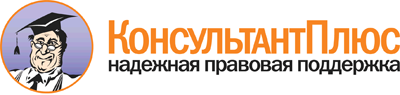  Приказ Минздрава России от 07.11.2012 N 655н
"Об утверждении стандарта первичной медико-санитарной помощи детям при тиреотоксикозе"
(Зарегистрировано в Минюсте России 21.01.2013 N 26635) Документ предоставлен КонсультантПлюс

www.consultant.ru 

Дата сохранения: 20.07.2017 
 Прием (осмотр, консультация) врача-специалиста                           Прием (осмотр, консультация) врача-специалиста                           Прием (осмотр, консультация) врача-специалиста                           Прием (осмотр, консультация) врача-специалиста                                 Код        медицинской      услуги           Наименование         медицинской услуги      Усредненный      показатель         частоты      предоставления  <1> Усредненный    показатель    кратности     применения  B01.015.003    Прием (осмотр,          консультация) врача -   детского кардиолога     первичный               0,5              1             B01.029.001    Прием (осмотр,          консультация) врача-    офтальмолога первичный  1                1             B01.058.003    Прием (осмотр,          консультация) врача -   детского эндокринолога  первичный               1                1             B02.069.001    Прием (тестирование,    консультация)           медицинского психолога  первичный               0,5              1             Лабораторные методы исследования                                         Лабораторные методы исследования                                         Лабораторные методы исследования                                         Лабораторные методы исследования                                               Код        медицинской      услуги           Наименование         медицинской услуги      Усредненный      показатель         частоты      предоставления   Усредненный    показатель    кратности     применения  A09.05.031     Исследование уровня     калия в крови           1                1             A09.05.033     Исследование уровня     неорганического фосфора в крови                 1                1             A09.05.046     Исследование уровня     щелочной фосфатазы в    крови                   1                1             A09.05.062     Исследование уровня     свободного              трийодтиронина (Т3) в   сыворотке крови         1                1             A09.05.063     Исследование уровня     свободного тироксина    (Т4) сыворотки крови    1                1             A09.05.065     Исследование            тиреотропина сыворотки  крови                   1                1             A09.05.206     Исследование уровня     ионизированного кальция в крови                 1                1             A12.06.045     Исследование антител к  тиропероксидазе в крови 0,3              1             A12.06.046     Исследование антител к  рецептору тиреотропного гормона (ТТГ) в крови   0,3              1             B03.016.003    Общий (клинический)     анализ крови            развернутый             1                1             B03.016.004    Анализ крови            биохимический           общетерапевтический     1                1             B03.016.006    Анализ мочи общий       1                1             Инструментальные методы исследования    Инструментальные методы исследования          Код        медицинской      услуги           Наименование         медицинской услуги      Усредненный      показатель         частоты      предоставления   Усредненный    показатель    кратности     применения  A02.26.003     Офтальмоскопия          0,5              1             A02.26.004     Визометрия              0,5              1             A02.26.005     Периметрия              0,5              1             A02.26.009     Исследование            цветоощущения по        полихроматическим       таблицам                0,5              1             A02.26.011     Исследование диплопии   0,5              1             A02.26.015     Тонометрия глаза        0,5              1             A02.26.017     Определение дефектов    поверхности роговицы    0,5              1             A02.26.022     Экзофтальмометрия       0,5              1             A02.26.026     Исследование            конвергенции            0,5              1             A04.10.002     Эхокардиография         0,5              1             A04.14.001     Ультразвуковое          исследование печени     0,3              1             A04.14.002     Ультразвуковое          исследование желчного   пузыря                  0,3              1             A04.15.001     Ультразвуковое          исследование            поджелудочной железы    0,3              1             A04.22.001     Ультразвуковое          исследование щитовидной железы и паращитовидных желез                   1                1             A04.28.001     Ультразвуковое          исследование почек и    надпочечников           0,5              1             A06.08.009.001 Спиральная компьютерная томография шеи          0,01             1             A06.09.005.001 Спиральная компьютерная томография грудной      полости                 0,01             1             A06.09.007     Рентгенография легких   1                1             A06.16.001     Рентгенография пищевода 0,1              1             A06.26.006     Компьютерная томография глазницы                0,3              1             A07.22.002     Сцинтиграфия щитовидной железы                  0,3              1             A08.22.004     Цитологическое          исследование препарата  тканей щитовидной       железы                  0,3              1             A11.22.001     Биопсия щитовидной или  паращитовидной железы   0,3              1             Прием (осмотр, консультация) и наблюдение врача-специалиста              Прием (осмотр, консультация) и наблюдение врача-специалиста              Прием (осмотр, консультация) и наблюдение врача-специалиста              Прием (осмотр, консультация) и наблюдение врача-специалиста                   Код      медицинской    услуги    Наименование медицинской          услуги             Усредненный      показатель         частоты      предоставления    Усредненный    показатель      кратности     применения   B01.015.004  Прием (осмотр,           консультация) врача -    детского кардиолога      повторный                0,3              2              B01.029.002  Прием (осмотр,           консультация) врача-     офтальмолога повторный   0,7              2              B01.058.004  Прием (осмотр,           консультация) врача -    детского эндокринолога   повторный                1                12             B02.069.002  Прием (тестирование,     консультация)            медицинского психолога   повторный                0,25             1              Наблюдение и уход за пациентом медицинским работником со средним         (начальным) профессиональным образованием                                Наблюдение и уход за пациентом медицинским работником со средним         (начальным) профессиональным образованием                                Наблюдение и уход за пациентом медицинским работником со средним         (начальным) профессиональным образованием                                Наблюдение и уход за пациентом медицинским работником со средним         (начальным) профессиональным образованием                                     Код      медицинской    услуги    Наименование медицинской          услуги             Усредненный      показатель         частоты      предоставления    Усредненный    показатель      кратности     применения   A02.01.001   Измерение массы тела     1                4              A02.03.005   Измерение роста          1                4              A11.05.001   Взятие крови из пальца   1                14             A11.12.009   Взятие крови из          периферической вены      1                14             Лабораторные методы исследования                                         Лабораторные методы исследования                                         Лабораторные методы исследования                                         Лабораторные методы исследования                                              Код      медицинской    услуги    Наименование медицинской          услуги             Усредненный      показатель         частоты      предоставления    Усредненный    показатель      кратности     применения   A09.05.031   Исследование уровня      калия в крови            1                3              A09.05.062   Исследование уровня      свободного               трийодтиронина (Т3) в    сыворотке крови          1                6              A09.05.063   Исследование уровня      свободного тироксина     (Т4) сыворотки крови     1                6              A09.05.065   Исследование             тиреотропина сыворотки   крови                    1                4              A09.05.206   Исследование уровня      ионизированного кальция  в крови                  1                3              B03.016.003  Общий (клинический)      анализ крови развернутый 1                14             B.03.016.004 Анализ крови             биохимический            общетерапевтический      1                3              B03.016.006  Анализ мочи общий        1                2              Инструментальные методы исследования                                     Инструментальные методы исследования                                     Инструментальные методы исследования                                     Инструментальные методы исследования                                          Код      медицинской    услуги    Наименование медицинской          услуги             Усредненный      показатель         частоты      предоставления    Усредненный    показатель      кратности     применения   A02.26.003   Офтальмоскопия           0,5              2              A02.26.004   Визометрия               0,5              2              A02.26.005   Периметрия               0,5              2              A02.26.009   Исследование             цветоощущения по         полихроматическим        таблицам                 0,5              2              A02.26.011   Исследование диплопии    0,5              2              A02.26.015   Тонометрия глаза         0,5              2              A02.26.017   Определение дефектов     поверхности роговицы     0,5              2              A02.26.022   Экзофтальмометрия        0,5              2              A02.26.026   Исследование             конвергенции             0,5              2              A04.22.001   Ультразвуковое           исследование щитовидной  железы и паращитовидных  желез                    1                2              A05.10.006   Регистрация              электрокардиограммы      1                4              Немедикаментозные методы профилактики, лечения и медицинской             реабилитации                                                             Немедикаментозные методы профилактики, лечения и медицинской             реабилитации                                                             Немедикаментозные методы профилактики, лечения и медицинской             реабилитации                                                             Немедикаментозные методы профилактики, лечения и медицинской             реабилитации                                                                  Код      медицинской    услуги    Наименование медицинской          услуги             Усредненный      показатель         частоты      предоставления    Усредненный    показатель      кратности     применения   A13.29.003   Психологическая          адаптация                1                1               Код      Анатомо-        терапевтическо-      химическая        классификация      Наименование лекарственного            препарата <**>   Усредненный      показатель         частоты      предоставления    Единицы    измерения  ССД <***>СКД <****>C07AAНеселективные      бета-              адреноблокаторы    0,2              Пропранолол                      мг          40        1200       C07ABСелективные бета-  адреноблокаторы    0,6              Атенолол                         мг          40        1200       Бисопролол                       мг          5         150        Метопролол                       мг          50        1500       C07AGАльфа- и бета-     адреноблокаторы    0,2              Карведилол                       мг          50        1500       H02ABГлюкокортикоиды    0,2              Преднизолон                      мг          20        280        H03AAГормоны щитовидной железы             0,5              Левотироксин натрия              мкг         50        18250      H03BBСеросодержащие     производные        имидазола          0,9              Тиамазол                         мг          15        5475       N05BAПроизводные        бензодиазепина     0,4              Бромдигидрохлорфенилбензодиазепинмг          5         150        Диазепам                         мг          5         150        H03ABПроизводные        тиоурацила         0,1              Пропилтиоурацил                  мг          150       54750      